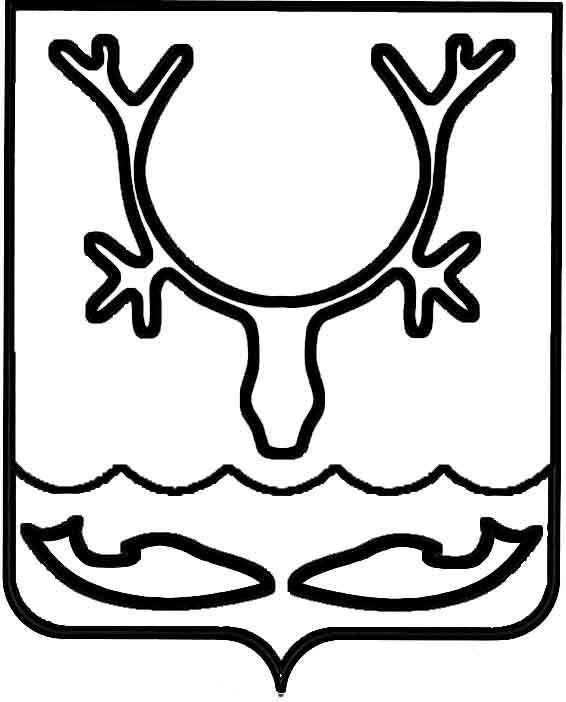 Администрация муниципального образования
"Городской округ "Город Нарьян-Мар"ПОСТАНОВЛЕНИЕО внесении изменений в постановление Администрации муниципального образования "Городской округ "Город Нарьян-Мар"               от 12.08.2022 № 1023 "Об утверждении нормативных затрат на обеспечение функций муниципального казенного учреждения "Чистый город"В соответствии с пунктом 14 Требований к порядку разработки и принятия правовых актов о нормировании в сфере закупок для обеспечения нужд муниципального образования "Городской округ "Город Нарьян-Мар", содержанию указанных актов и обеспечению их исполнения, утвержденных постановлением Администрации МО "Городской округ "Город Нарьян-Мар" от 29.12.2015 № 1632, Администрация муниципального образования "Городской округ "Город Нарьян-Мар"П О С Т А Н О В Л Я Е Т:Внести в постановление Администрации муниципального образования "Городской округ "Город Нарьян-Мар" от 12.08.2022 № 1023 "Об утверждении нормативных затрат на обеспечение функций муниципального казенного учреждения "Чистый город" следующие изменения:В графе 4 строки 20 таблицы Приложения 20 цифру "3" заменить 
цифрой "4";В графе 4 строки 40 таблицы Приложения 20 цифру "1" заменить 
цифрой "4".Настоящее постановление вступает в силу со дня его подписания и подлежит официальному опубликованию.02.05.2023№633Глава города Нарьян-Мара О.О. Белак